CURRICULUM VITAEPANONTIN PAOLONato a S. Vito al Tagliamento (PN) il 06.01.1963Residente in Azzano Decimo, Via Dei Fiori 5Coniugato dal 1992, 2 figlie.Laurea in Giurisprudenza conseguita nell'anno accademico 1987/88 presso l'Università degli Studi di Bologna. Iscritto nel registro degli Avvocati presso l'Ordine degli Avvocati di Pordenone dall'1.7.1991, città dove esercito tuttora la professione.Amministratore Unico della società Penta Servizi srl. Ho amministrato la società fin dalla sua nascita nel 2019. La società in house di tre ASP: “Solidarietà mons. D. Cadore”, “Casa Lucia”, “Umberto I”, gestisce attualmente 4 strutture per anziani non autosufficienti e un centro diurno. Assessore regionale del Friuli Venezia Giulia con delega alle Autonomie Locali, Funzione Pubblica e Protezione Civile.Nell'ambito della delega alla Funzione Pubblica ho trattato tutte le complesse tematiche legate alla gestione delle risorse umane e alle relazioni sindacali. Ho gestito in prima persona il rinnovo, fino alla definitiva stipulazione della pre-intesa, del Contratto Collettivo regionale del Comparto Unico del pubblico impiego Regione-Enti Locali. Ho esercitato l'attività di controllo analogo dell'in-house dell'informatica regionale INSIEL Spa, delineando un nuovo piano strategico teso a trasformare la stessa da mera software house a società di servizi e system integrator. Nell'esercizio di tali deleghe ho ricoperto l'incarico di Coordinatore nazionale della Commissione speciale per l'Agenda Digitale presso la Conferenza delle Regioni, organismo che ho personalmente contribuito a costituire, dando finalmente dignità ed impulso al tema della digitalizzazione in ambito nazionale in rappresentanza delle Regioni. In tale veste sono stato componente del CO.B.U.L. Comitato nazionale Banda Ultra Larga. (2013-2018).Componente del Co.Re.Com. FVG, Comitato Regionale sulle Comunicazioni (2008-2013).Consigliere Regionale del Friuli Venezia Giulia e membro dell'Ufficio di Presidenza del Consiglio (2003-2008).Consigliere e poi Presidente del Consiglio di Amministrazione dell'I.P.A.B. "Solidarietà" - Casa di riposo di Azzano Decimo — poi divenuta Azienda per i Servizi alla Persona. In questa veste ho personalmente seguito la fase di costruzione della struttura residenziale per anziani, comprensiva anche della sede del Distretto sanitario, fino al suo completamento e all'avvio della gestione operativa (2002-2006).Amministratore Unico della società Multiservizi Azzanese srl. Ho amministrato la società dalla sua nascita e fino alla separazione del ramo industriale relativo alla vendita del gas e all'entrata in Bluenergy Group Spa. (2002-2003)Consigliere di Amministrazione del Mediocredito del Friuli Venezia Giulia (2002 - 2003).Sindaco del Comune di Azzano Decimo (1993 - 2002).Consigliere di Amministrazione del Consorzio Interregionale Acquedotto Basso Livenza (1994-1995).Già iscritto all'Ordine dei Giornalisti del Friuli Venezia Giulia.Discreta conoscenza della lingua inglese e del pacchetto Office.Da sempre impegnato nel sociale e nell'associazionismo culturale e sportivo.Ho praticato molti sport: calcio, pallacanestro, tennis, nuoto e judo ed ho al mio attivo una decina di maratone ed alcune ultra-maratone.Autorizzo il trattamento dei miei dati personali ai sensi dell'art. 13 d.lgs 30 giugno 2003 n. 196- Codice in materia di protezione dei dati personali- e dell'art. 13 GDPR 679/16- regolamento europeo sulla protezione dei dati personali-.Pordenone, lì 22 giugno 2023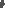 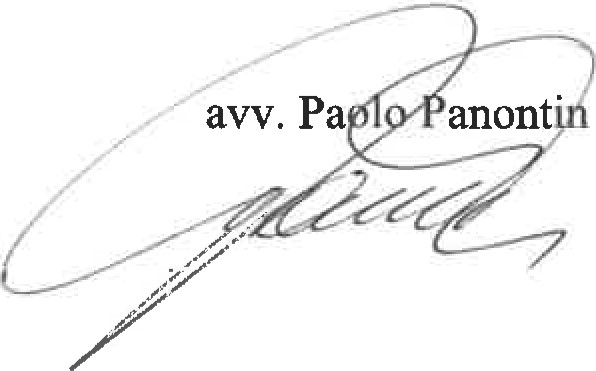 